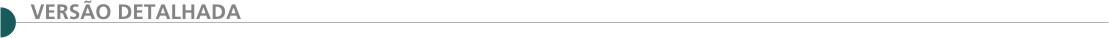 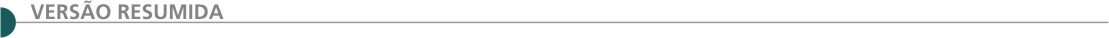  SERVIÇO AUTÔNOMO DE ÁGUA E ESGOTO DE GUANHÃES/MG AVISO DE LICITAÇÃO Encontra-se aberto na sede do Serviço Autônomo de Água e Esgoto, à Travessa dos Leões, nº 140, Centro, CEP 39.740-000, Guanhães/MG, a TOMADA DE PREÇOS - TP 001/2020, para contratação de empresa especializada em prestação de serviços de engenharia para a construção de barragem em concreto armado, cuja sessão pública acontecerá no dia 13/02/2020 às 08h30min, na sala de reuniões do SAAE, no endereço supramencionado. Detalhes da licitação encontram-se à disposição dos interessados, no endereço acima, pelo telefone (33) 3421 1531, e-mail compras@saaeguanhaes.com.br ou pelos sites www.saaeguanhaes.com.br e www.guanhaes.mg.gov.br.  PREFEITURA MUNICIPAL DE BURITIS - MG - AVISO DE TOMADA DE PREÇOS Nº 003/2020O Município de Buritis – MG, através da Comissão Permanente de Licitação, sediada à Avenida Bandeirantes, Nº 723 Centro em Buritis – MG, torna público para conhecimento dos interessados, que fará realizar ás 09h, do dia 17 de fevereiro de 2020, em sua sede, licitação na modalidade Tomada de Preço, com o Objetivo de Contratação de Empresa Especializada em Construção/Reforma do Centro de Reabilitação, localizada na rua 21 de abril, bairro centro. PREFEITURA MUNICIPAL DE CAPITÓLIO/MG - TOMADA DE PREÇOS N. º 02/2020CNPJ nº. 16.726.028/0001-40, torna público através da Presid. da CPL, Ana Paula de Pádua Pristo Almeida, que se acha aberto o Procedimento Licitatório nº. 19/2020, do tipo menor preço item, objetivando execução de obra de CONSTRUÇÃO DA PRAÇA DO AMBRÓSIO E PRAÇA DO UAITEC. Devendo os Envelopes contendo Documentação Habilitação (Envelope 01) e Proposta Comercial (Envelope 02) serem entregues na Seção de Licitação, até às14:00 horas do dia 13/02/2020, sendo que o Envelope 01 referente à Habilitação será aberto às 14:30 horas do dia 13/02/2020, no mesmo local. Informações através do telefone (37)33730300 ou www.capitolio.mg.gov.br. CAPITÓLIO/MG TOMADA DE PREÇOS N. º 03/2020CNPJ nº. 16.726.028/0001-40, torna público através do Presid. CPL, Ana Paula de Pádua Pristo Almeida, que se acha aberto o Procedimento Licitatório nº.20/2020, do tipo menor preço global, objetivando a contratação de empresa especializada para IMPLANTAÇÃO DE SINALIZAÇÃO SEMAFÓRICA. Devendo os Envelopes contendo Documentação Habilitação (Envelope 01) e Proposta Comercial (Envelope 02) serem entregues na Seção de Licitação, até às 14:00 horas do dia 14/02/2020, sendo que o Envelope 01 referente à Habilitação será aberto às 14:30 horas do dia 14/02/2020, no mesmo local. Informações através do telefone (37)33730300 ou www.capitolio.mg.gov.br.  PREFEITURA MUNICIPAL DE DORES DO INDAIÁ DEPARTAMENTO DE LICITAÇÕES E COMPRAS AVISO DE LICITAÇÃO - PROCESSO LICITATÓRIO N° 018/2020 Prefeitura Municipal de Dores do Indaiá - MG, Processo Licitatório n° 018/2020, na modalidade Tomada de Preços n° 001/2020. AVISO DE LICITAÇÃO – Objeto: Contratação de empresa especializada para execução da obra de reforço estrutural com substituição da laje de cobertura da “Casa de Cultura”, Prédio da Antiga Prefeitura de Dores do Indaiá-MG, a ser realizado no dia 13/02/2020 às 13:00 horas. Informações podem ser obtidas no setor de Licitações à Praça do Rosário, 268, Fone (37) 3551-4243 (ramal 206) ou por e-mail licitacao@doresdoindaia.mg.gov.br.  PREFEITURA MUNICIPAL DE FORMIGA - MG – PROCESSO DE LICITAÇÃO Nº. 007/2020 - MOD. TOMADA DE PREÇOS Nº 002/2020 REGIME DE EXECUÇÃO: EMPREITADA POR PREÇO UNITÁRIO. TIPO: MENOR PREÇO - OBJETO: Contratação de empresa especializada para executar obras de pavimentação de ruas em asfalto (CBUQ) no Bairro Planalto em área urbana do Município de Formiga, por meio de recursos próprios do Município. O protocolo dos envelopes será dia 14/02/2020 até às 08:00 h. A abertura da sessão será às 08:10 h., no dia 14/02/2020. Local: R. Barão de Piumhi 92-A, Diretoria de Compras Públicas, Formiga – MG. Informações: telefone (37) 3329-1843 / 3329-1844; e-mail: licitacao@formiga.mg.gov.br; site: www.formiga.mg.gov.br.  PREFEITURA MUNICIPAL DE FRANCISCO DUMONT/MG PROCESSO LICITATÓRIO Nº 003/2020 O município de Francisco Dumont/ MG - Torna público o Processo Licitatório nº 003/2020, Tomada de Preços nº 001/2020; a se realizar no dia 28/02/2020 ás 09:00 hs na sala de Licitação, localizada na Rua Frey Henrique nº 99B, Bairro Vila Nova. Tomada de Preços Tipo Menor Preço GLOBAL. Objeto: Contratação de Empresa para Implantação Sistema de Abastecimento de Água em Áreas Rurais e Comunidades Tradicionais (Covancas e Água Fria), conforme Termo de Convênio nº 6319/2017 firmado entre a FUNASA/MUNICÍPIO DE FRANCISCO DUMONT. Esclarecimentos ao edital: (38) 3733-1123 ou através do e-mail: franciscodumontlicitacao@gmail.com.  PREFEITURA MUNICIPAL DE GOUVEIA/MG. TORNA PÚBLICA A ABERTURA DO PROCESSO: TOMADA DE PREÇO Nº 002/2020. Objeto: Contratação de empresa para pavimentação de vias públicas na comunidade de Vila Alexandre Mascarenhas, Distrito de Gouveia/ MG, de acordo com Contrato de Repasse nº 866625/2018/MCIDADES/CAIXA. Abertura: Dia 18/02/2020 às 08:00h. Mais informações pelo Tel.: (38) 3543-1225; e-mail: licitacaopmg2017@gmail.com ou pelo site: www.gouveia.mg.gov.br.  PREFEITURA MUNICIPAL DE ITANHOMI - CONCORRÊNCIA Nº 001/2019DEPARTAMENTO DE LICITAÇÕES AVISO DE PRORROGAÇÃO AVISO DE PRORROGAÇÃO DE PRAZO PARA ABERTURA DE LICITAÇÃO: A Prefeitura Municipal de Itanhomi, torna público, para conhecimento de todos, a PRORROGAÇÃO do prazo de abertura do Processo Licitatório nº 054/2019 – Modalidade: CONCORRÊNCIA Nº 001/2019, referente à contratação de empresa para execução de obra remanescente de construção de Unidade Básica de Saúde, publicado no Diário Oficial dos Municípios Mineiros nº 2649 (edição do dia 10/12/2019, página 69, parte inferior da coluna 2). Assim onde se lê: 1º - “que fará realizar no dia 28/01/2020, às 08:00 h”, leia-se: “que fará realizar no dia 05/02/2020, às 08:00 h”. 2º - “Os envelopes deverão ser protocolados na Prefeitura até às 08:00 h do dia 27/01/2020”, leia-se: “Os envelopes deverão ser protocolados na Prefeitura até às 08:00 h do dia 05/02/2020”. PREFEITURA MUNICIPAL DE ITURAMA TOMADA DE PREÇOS Nº 01/2020 PREFEITURA MUNICIPAL DE ITURAMA/MG – AVISO DE LICITAÇÃO – TOMADA DE PREÇOS Nº 01/2020 Objeto: Contratação de empresa para execução de obras de ampliação de Unidade de Atenção Especializada em Saúde, com recursos provenientes da União Federal, por intermédio do Ministério da Saúde, representada peça Caixa Econômica Federal, referente ao Contrato de Repasse nº852307/2017/MS/Caixa – Processo nº 1046862-70. Data/hora de abertura dos Envelopes: 14 de fevereiro de 2020, às 09:00 hs. Informações: Comissão Permanente de Licitação, Av. Alexandrita, nº 1.314, Jd. Eldorado, CEP 38280-000, Iturama/MG, Tel.: (0**34) 3411-9526. PREFEITURA MUNICIPAL DE MEDINA/MG TOMADA DE PREÇOS Nº 001/2020 Rua Sete de Setembro, 22, Centro - CNPJ: 18.414.607/0001-83 - Fone: (33) 3753-1721 - E-mail: licitacao@medina.mg.gov.br - Processo nº 011/2020 - Tomada de Preços nº 001/2020 - Objeto: Contratação de empresa para execução de pavimentação em bloquete de vias públicas no município de Medina/MG. Abertura dia 10/02/2020 às 8h00min. PREFEITURA MUNICIPAL DE MIRABELA/MG – TOMADA DE PREÇO Nº 001/2020 A realizar-se dia 14/02/2020 as 09:00 hs – Objeto – Contratação de empresa especializada em engenharia para execução de serviços de recapeamento e tapa buracos em cbuq em diversas ruas deste município de Mirabela-MG, conforme projetos que integram o presente edital. Edital disponível no site: www.mirabela.mg.gov.br. Informações: (38)3239-1288.PREFEITURA MUNICIPAL DE MIRABELA/MG– TOMADA DE PREÇO Nº 002/2020 A realizar-se dia 17/02/2020 as 09:00 hs – Objeto – Contratação de empresa especializada em engenharia para prestação de serviço de reforma da unidade básica de saúde de Muquém. Edital disponível no site: www.mirabela.mg.gov.br. Informações: (38)3239-1288. PREFEITURA MUNICIPAL DE NACIP RAYDAN - AVISO DE LICITAÇÃO – PROCESSO LICITATÓRIO 003/2020, TOMADA DE PREÇO N.º 001/2020A P.M. de Nacip Raydan-MG, torna público que realizar. Objeto: Contratação de empresa especializada para Pavimentação de 795,00m² de calçamento em bloquete, com 70,00m de meio-fio e 270,00m de sarjeta, na Rua Getúlio Vargas e Avenida Magalhães Pinto, Centro, Município de Nacip Raydan/MG, Convênio n°. 1301000124/2019. Participes: Secretaria de Estado de Transporte e Obras Públicas e Prefeitura Municipal de Nacip Raydan-MG– Menor preço GLOBAL. Entrega dos Envelopes até o dia 13 de fevereiro de 2020 às 09hs00min. Informações pelo telefone: (33)3294-1117, E-mail: licitacao@nacipraydan.mg.gov.br, em horário comercial.  PREFEITURA MUNICIPAL DE NANUQUE/MG ERRATAAO AVISO DE LICITAÇÃO – TOMADA DE PREÇOS Nº 001/2020 A Prefeitura Municipal de Nanuque/MG torna público que estará realizando a Tomada de Preçosnº001/2020 - Contratação de Empresa para Calçamento em bloquete sextavado de trechos da Rua Visconde Cairu Trecho 1, Rua visconde Cairu Trecho 2, Rua Duque de Caxias em Nanuque. (Convênio 1053457-85). A abertura será às 09:00h, na data onde se lê 14/05/2019, passa a ser 12/02/2020. O edital poderá ser obtido na íntegra na Prefeitura de Nanuque ou através do site www.nanuque.mg.gov.br.  PREFEITURA MUNICIPAL DE NOVA BELÉM/MG - TOMADA DE PREÇOS Nº 001/2020, Pavimentação de Diversas Logradouros Públicos no Município de Nova Belém, nos termos do contrato de repasse nº. 866532/2018/MAPA/CAIXA. A Abertura será dia 20/02/2020, as 09h00min na Prefeitura Municipal de Nova Belém, na Av. Carlos Maulaz, nº 150, Centro – Nova Belém – MG, Informações no Tel.: (33) 3241-8001, com Angélica Romualdo Rosa-Presidente da CPL.TOMADA DE PREÇOS Nº 002/2020Execução de remanescente de 01 (uma) Unidade de Educação Infantil modelo Pro infância Tipo C, conforme termo de compromisso PAC2 nº. 48536/2013. A Abertura será dia 20/02/2020, as 13h00min na Prefeitura Municipal de Nova Belém, na Av. Carlos Maulaz, nº 150, Centro – Nova Belém – MG, Informações no Tel.: (33) 3241-8001, com Angélica Romualdo Rosa-Presidente da CP. PREFEITURA MUNICIPAL DE PAPAGAIOS/MG COMUNICA A ABERTURA DE PROCESSO LICIT. Nº 017/2020 - PREGÃO Nº 009/2020 Registro de Preços para Prestação de Serviços de manutenção de Infraestrutura Urbana (Tapa-buracos, sinalização viária, drenagem em geral e outros) para este Município. Dt. Abertura: Dia 10/02/2020 às 09:00h. Informações no site: www.papagaios.mg.gov.br ou e-mail: licitacao@papagaios.mg.gov.br ou pelo Tel.: (37) 3274-1260. ABERTURA DE PROCESSO LICIT. Nº 018/2020 - PREGÃO Nº 010/2020 Registro de Preços para Prestação de Serviços de roçamento, limpeza e capina geral, limpeza e assentamento de mata-burros e outros nas áreas públicas rurais e estradas vicinais deste Município. Dt. Abertura: Dia 10/02/2020 às 14:00h. Informações no site: www.papagaios.mg.gov.br ou e-mail: licitacao@papagaios.mg.gov.br ou pelo Tel.: (37) 3274-1260.  PREFEITURA MUNICIPAL DE PAVÃO/MG. AVISO DE LICITAÇÃO. PROCESSO LICITATÓRIO Nº008/2020. TOMADA DE PREÇOS Nº01/2020. Objeto: Contratação de empresa para execução de obra de pavimentação asfáltica em PMF - pré-misturado a frio na Avenida Valdir Pinheiro Cangussú na sede do Município de Pavão/ MG. Abertura: 12/02/2020 ás 09:00 horas. O edital e demais informações estão disponíveis no prédio da Prefeitura Municipal na Rua Getúlio Vargas, nº 123, Centro, CEP: 39.814-000, Pavão/MG. 27 de janeiro de 2020. Caroline Fernandes Soares - P PREFEITURA MUNICIPAL DE PEDRA AZUL/MG AVISO DE LICITAÇÃO - TOMADA DE PREÇOS 002/2020 A Prefeitura de Pedra Azul-MG, torna-se público a realização do Processo Licitatório de nº 011/2020, na modalidade Tomada de Preços 002/2020, tipo menor preço global, em 12/02/2020 às 09h00min, objetivando a contratação de empresa especializada para a execução de obra de calçamento da rua “e” no Bairro Cidade Nova nesta cidade, pagamento com recursos próprios. Edital com informações complementares no site: www.pedraazul.mg.gov.br. PREFEITURA MUNICIPAL DE PIRANGA-MG: AVISO DE LICITAÇÃO. PROCESSO LICITATÓRIO Nº 006/2020, TOMADA DE PREÇOS Nº 001/2020Objeto Contratação de empresa para Reforma de Passarela sobre o Rio Piranga, incluindo fornecimento e transporte de todos os materiais. Data para entrega dos envelopes de proposta e documentos: até 13/02/2020, as 09:00 hs. Abertura dos envelopes: 13/02/2020 as 09:00 hs na sala de licitação da Prefeitura Municipal de Piranga, à Rua Vereadora Maria Anselmo, 119, Centro, Piranga –MG. PREFEITURA MUNICIPAL DE SANTA BARBARA - COMISSÃO DE LICITAÇÃO COMUNICADO DA ABERTURA DAS PROPOSTAS – TOMADA DE PREÇOS 11/2019 Encerrada a fase de Habilitação, a Comissão Permanente de Licitação designa para o dia 31 de janeiro às 16 horas a sessão de abertura das propostas comerciais das empresas habilitadas na licitação Tomada de Preços n.º 11/2019, Processo nº 320/2019, cujo objeto é a Execução de obra de drenagem pluvial e recomposição asfáltica, calçamento de pedra poliédrica, bloquete sextavado nos bairros são Bernardo, são José, Recanto Verde, Praia, Tenente Carlos e no distrito de Brumal município de Santa Bárbara – MG. Incluído especificações técnicas básicas, planilha Orçamentária de Custo, Cronograma Físico Financeiro e demais anexos do edital. PREFEITURA MUNICIPAL DE SÃO GONÇALO DO RIO PRETO - COMISSÃO PERMANENTE DE LICITAÇÃO TOMADA DE PREÇOS N.º 001/2020 A PREFEITURA MUNICIPAL DE SÃO GONÇALO DO RIO PRETO - MG. AVISO DE LICITAÇÃO. TOMADA DE PREÇOS N.º 001/2020. TIPO: MENOR PREÇO GLOBAL. OBJETO: Contratação de empresa para fornecimento de materiais, mão-de-obra e equipamentos, necessários à execução das obras de revitalização da Praça XV de Agosto, nesta cidade, objeto do Contrato de Repasse n.º 866371/2018/MCIDADES/CAIXA, que entre si celebram a União Federal, por intermédio do Ministério das Cidades, representado pela Caixa Econômica Federal e o Município de São Gonçalo do Rio Preto, objetivando a execução das ações relativas ao planejamento urbano. DATA: 18/02/2020, às 09:00 horas. INFORMAÇÕES E RETIRADA DO EDITAL DE LICITAÇÃO: Rua das Flores, n.º 215, no horário de 08:00 às 11:00, 12:00 às 16:00 de segunda a sexta-feira. Contato: (38) 3546-1240 ou e-mail: licitacao@saogoncalodoriopreto.mg.gov.br.  PREFEITURA MUNICIPAL DE SARZEDO/MG TORNA PÚBLICO QUE REALIZARÁ LICITAÇÃO NA MODALIDADE CONCORRÊNCIA PÚBLICA Nº 01/2020Objeto é: “Registro de preço para execução de serviços de engenharia de drenagem pluvial, complementação e manutenção de redes existentes, bem como recomposição em diversos logradouros do munícipio de Sarzedo/MG conforme Memorial Descritivo, Planilha Composição de Custos, Cronograma físico-financeiro e Projeto Básico anexos ao edital.”. LIMITE DE ENTREGA DOS ENVELOPES - Data: 28/02/2020, Horário: até 09:00 (nove horas). Local: Divisão de Protocolo da PREFEITURA MUNICIPAL DE SARZEDO na Rua Elóy Cândido de Melo, nº 477, Centro – Sarzedo/MG. A sessão pública de abertura dos envelopes ocorrerá 28/02/2020, horário: 09:30h, local: Sala de Licitações, Rua Eduardo Cozac, nº 357, Centro, Sarzedo/MG. Edital pelo website: www.sarzedo.mg.gov.br. LICITAÇÃO NA MODALIDADE PREGÃO PRESENCIAL Nº 07/20Objeto: “Contratação de empresa especializada de engenharia para execução de serviço de recapeamento asfáltico e drenagem superficial nas ruas Elói Candido de melo e Dorremi, conforme convenio SIGCON nº 3097/2019 proveniente da Emenda Parlamentar nº 28.297 da Dep. Ione Pinheiro”. Abertura: 06/02/20, horário: 09:00h, local: Sala de Licitações, Rua Eduardo Cozac, nº 357, Centro, Sarzedo/MG. Edital: www.sarzedo.mg.gov.br.  PREFEITURA MUNICIPAL DE SERRA AZUL DE MINAS/MG COMISSÃO DE LICITAÇÃO - AVISO DE LICITAÇÃO - PAL 006/2020 - TP 001/2020 A Prefeitura Municipal de Serra Azul de Minas/MG torna público que realizará no dia 20/02/2020, às 09:00 horas, Tomada de Preços nº 001/2020, Processo nº 006/2020. Objeto: Contratação de empresa especializada para realização de calçamento em bloquete de concreto pré-moldado hexagonal, nas comunidades de Gurita e Barro Amarelo, em atendimento ao solicitado pela Secretaria Municipal de Obras do Município de Serra Azul de Minas/MG, (conforme Convênio nº 1491000429/2019 - SEGOV). Maiores informações serão prestadas de segunda a sexta-feira, de 08:00 às 11:00 e 13:00 às 16:00 horas em sua sede provisória, à rua João Dias da Paixão, nº 30 - Centro - Serra Azul de Minas/MG ou pelo tel.: (38) 3547- 1222 ou e-mail: licita@serraazuldeminas.mg.gov.br - O edital do processo supracitado estará disponível no site: http://serraazuldeminas.mg.gov.br/.  PREFEITURA MUNICIPAL DE TAPIRA PREFEITURA MUNICIPAL DE TAPIRA EXTRATO DO AVISO DE EDITAL DE TOMADA DE PREÇOS Nº 001/2020 PREFEITURA MUNICIPAL DE TAPIRA/MG - Extrato do Aviso de Edital de Tomada de Preços nº 001/2020 - Objeto: CONTRATAÇÃO DE EMPRESA ESPECIALIZADA NO RAMO PERTINENTE, PARA IMPLEMENTAÇÃO DO PROJETO MANANCIAL TAPIRENSES, POR MEIO DE AÇÕES DE REVITALIZAÇÃO DA SUB-BACIA DO RIBEIRÃO CAPIVARA, NO MUNICIPIO DE TAPIRA/MG, CONFORME CONTRATO Nº. 878976/2018, COM AGENCIA NACIONAL DE AGUAS – MINSTERIO DO MEIO AMBIENTE. Data de Recebimento dos Envelopes: 19/02/2020 às 09h00min. Cópia Integral do Edital encontra-se no site da Prefeitura: https://www.tapira.mg.gov.br/portal/editais/1. Maiores informações – Fone 34 – 3633-1565 - 3633-1612 – 3633-1407 – R.29. E-mail: licitacao@tapira.mg.gov.br.  PREFEITURA MUNICIPAL DE VARGEM BONITA – PL006/2020 – TP004/2020 Contratação de empresa para Construção de Ponte sobre o Córrego Capetinga no município de Vargem Bonita-MG Licitação: Menor preço. Julgamento: Menor Preço Global. Data/hora do recebimento dos envelopes 13/02/2020. 09:00 h. Maiores informações: Av. São Paulo, nº 83, Centro, Vargem Bonita, MG, pelo telefone: (037) 3435–1131, pelo e-mail: licitacao@vargembonita.mg.gov.br.  PREFEITURA MUNICIPAL DE VIÇOSA EDITAL DE TOMADA DE PREÇO Nº 08/2020 - PROCESSO ADMINISTRATIVO Nº 0206/2020O Município de Viçosa torna pública a realização de licitação, na modalidade Tomada de Preço nº 08/2020, do tipo melhor técnica e menor preço, sob o regime de empreitada por preço global, para contratação de pessoa jurídica para a prestação de serviços especializados de engenharia, em caráter não continuado, destinados à fiscalização das obras de construção e ampliação do Serviço de Esgotamento Sanitário (ses) em Viçosa/MG – interceptor, elevatória e estação de tratamento de esgoto (ETE) com capacidade de trata- mento de vazão igual a 160 litros/segundo – implantação e ampliação do SES. A data de entrega dos envelopes de documentação, proposta técnica e proposta comercial será até às 09h00min do dia 11/02/2020, no Protocolo Geral da Prefeitura, cito à Rua Gomes Barbosa, n° 803, Centro, CEP: 36.570.101, Viçosa-MG. Permite-se apresentação do Certificado de Registro Cadastral do SICAF / MPOG e CAGEF / SEPLAD. O Edital pode ser retirado através do site www.vicosa.mg.gov.br. TOMADA DE PREÇOS Nº 09/2020 - PROCESSO ADMINISTRATIVO Nº 4011/2019O Município de Viçosa torna pública a realização de licitação, na modalidade Tomada de Preços nº 09/2020, do tipo menor, sob o regime de empreitada por preço global, para contratação de empresa especializada em engenharia ou arquitetura e urbanismo para Construção de um campo de Grama Sintética na Escola Municipal Padre Francisco José da Silva no bairro Nova Viçosa. A data de entrega dos envelopes de documentação e proposta comercial será até às 08h30min do dia 13/02/2020, no Protocolo Geral da Prefeitura, cito à Rua Gomes Barbosa, n° 803, Centro, CEP: 36.570.101, Viçosa-MG. Permite-se apresentação do Certificado de Registro Cadastral do SICAF / MPOG e CAGEF / SEPLAD. O Edital pode ser retirado através do site www.vicosa.mg.gov.br. EDITAL DE TOMADA DE PREÇO Nº 10/2020 - PROCESSO ADMINISTRATIVO Nº 4202/2019O Município de Viçosa torna pública a realização de licitação, na modalidade Tomada de Preço nº 10/2020, do tipo menor, sob o regime de empreitada por preço global, para contratação de empresa especializada em engenharia ou arquitetura e urbanismo para reforma da Praça Levindo Coelho no Bairro Santa Clara. A data de entrega dos envelopes de documentação e proposta comercial será até às 14h30min do dia 13/02/2020, no Protocolo Geral da Prefeitura, cito à Rua Gomes Barbosa, n° 803, Centro, CEP: 36.570.101, Viçosa-MG. Permite-se apresentação do Certificado de Registro Cadastral do SICAF / MPOG e CAGEF / SEPLAD. O Edital pode ser retirado através do site www.vicosa.mg.gov.br.  EMPRESA BRASILEIRA DE INFRAESTRUTURA AEROPORTUÁRIA DIRETORIA DE SERVIÇOS E SUPORTE JURÍDICO SUPERINTENDÊNCIA DE SERVIÇOS ADMINISTRATIVOS GERÊNCIA GERAL DE SERVIÇOS DE LOGÍSTICA ADMINISTRATIVA -AVISO DE LICITAÇÃO Nº 180/LALI-5/SBPR/2019 PROCESSO: LICITAÇÃO Nº 180/LALI-5/SBPR/2019Objeto resumido: Contratação de empresa para a construção e reforma da cerca operacional do Aeroporto Carlos Prates, em Belo Horizonte/MG. Abertura: Em 19 de fevereiro de 2020, às 09h00. Edital: www.infraero.gov.br no ícone Licitações. Informações: licitasp@infraero.gov.br; (11)5033- 3880. ESTADO DA BA- PREFEITURA MUNICIPAL DE FEIRA DE SANTANA - AVISO DE ALTERAÇÃO CONCORRÊNCIA Nº 58/2019 FICA REMARCADA A LICITAÇÃO 288-2019 Objeto: Contratação de empresa de engenharia para executar obras de aplicação de concreto betuminoso usinado a quente (CBUQ) na pavimentação de ruas, avenidas e estradas do município, incluindo o fornecimento do produto e a pintura de ligação. Tipo: Menor Preço. Data: 11/03/2020 às 08h30. Local: Salão de Licitações, Av. Sampaio, nº 344, Centro. Edital no site: www.feiradesantana.ba.gov.br. Informações no Departamento de Licitação e Contratos, mesmo endereço, nos dias úteis, das 08h30 às 12h00 das 14h00 às 17h30. Tel.: 75 3602 8345/8333. ESTADO DE SP - PREFEITURA MUNICIPAL DE COSMORAMA AVISO DE LICITAÇÃO CONCORRÊNCIA Nº 1/2020 PROCESSO N.º 010/2020Objeto: Contratação de empresa para término da Construção da Creche Escola - Vila Honório, localizada na Av. Rafael Sabadotto, neste Município de Cosmorama/SP, conforme especificações constantes da Planilha Orçamentária, Cronograma Físico-Financeiro, Memorial Descritivo e Projetos anexos. Termo de Convênio Processo nº4190/2013 - SE. Tipo menor global. Recebimento dos Envelopes: até às 08:30h do dia 18/03/2020, Setor de Licitações, da prefeitura de Cosmorama/SP. Edital pelo e-mail: licitacao@cosmorama.sp.gov.br. Mais Informações (17) 3836-9220.ÓRGÃO LICITANTE: SMOBI  EDITAL: RDC Nº 030/2019 - OBRAS E INFRA. - ADIAMENTO DA DATA DE ABERTURA - “SINE DIE”.EDITAL: RDC Nº 030/2019 - OBRAS E INFRA. - ADIAMENTO DA DATA DE ABERTURA - “SINE DIE”.Endereço: Rua dos Guajajaras, 1107 – 12° andar - Centro, Belo Horizonte - MG, 30180-105Informações: Telefone: (31) 3277-8102 - (31) 3277-5020Sites: www.licitacoes.caixa.gov.br e www.pbh.gov.br E-mail anapaula.prado@pbh.gov.brEndereço: Rua dos Guajajaras, 1107 – 12° andar - Centro, Belo Horizonte - MG, 30180-105Informações: Telefone: (31) 3277-8102 - (31) 3277-5020Sites: www.licitacoes.caixa.gov.br e www.pbh.gov.br E-mail anapaula.prado@pbh.gov.brEndereço: Rua dos Guajajaras, 1107 – 12° andar - Centro, Belo Horizonte - MG, 30180-105Informações: Telefone: (31) 3277-8102 - (31) 3277-5020Sites: www.licitacoes.caixa.gov.br e www.pbh.gov.br E-mail anapaula.prado@pbh.gov.brOBJETO: EXECUÇÃO DAS OBRAS E SERVIÇOS DE FECHAMENTO (TAMPONAMENTO) DO CANAL DO RIBEIRÃO ARRUDAS E ALARGAMENTO DE PISTAS, BEM COMO OBRAS DE MELHORIA PARA PEDESTRES E CICLISTAS (ADAPTAÇÕES DAS CALÇADAS, TRATAMENTO E ADEQUAÇÃO DESTAS À ACESSIBILIDADE DOS PEDESTRES, INSTALAÇÃO DE ILUMINAÇÃO E MOBILIÁRIO URBANO, CRIAÇÃO DE CANTEIRO CENTRAL E CICLOVIA).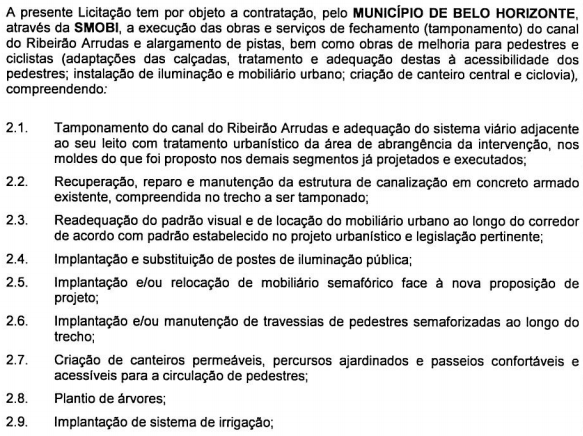 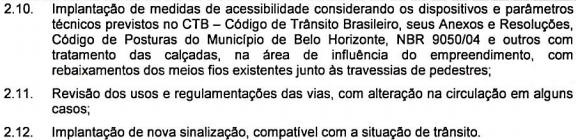 OBJETO: EXECUÇÃO DAS OBRAS E SERVIÇOS DE FECHAMENTO (TAMPONAMENTO) DO CANAL DO RIBEIRÃO ARRUDAS E ALARGAMENTO DE PISTAS, BEM COMO OBRAS DE MELHORIA PARA PEDESTRES E CICLISTAS (ADAPTAÇÕES DAS CALÇADAS, TRATAMENTO E ADEQUAÇÃO DESTAS À ACESSIBILIDADE DOS PEDESTRES, INSTALAÇÃO DE ILUMINAÇÃO E MOBILIÁRIO URBANO, CRIAÇÃO DE CANTEIRO CENTRAL E CICLOVIA).DATAS: RECEBIMENTO DAS PROPOSTAS: ATÉ AS 09:00 DO DIA 31/01/2020.JULGAMENTO DAS PROPOSTAS: A PARTIR DAS 09:00 DO DIA 31/01/2020.Prazo de execução: 540 dias. VALORESVALORESVALORESVALORESValor Estimado da ObraCapital Social Igual ou SuperiorGarantia de PropostaValor do EditalR$ 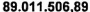 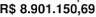 R$ -R$ -CAPACIDADE TÉCNICA: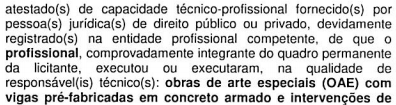 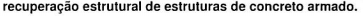 CAPACIDADE TÉCNICA:CAPACIDADE TÉCNICA:CAPACIDADE TÉCNICA:CAPACIDADE OPERACIONAL: 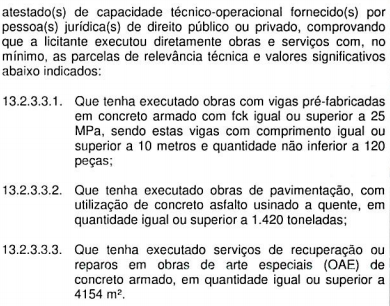 CAPACIDADE OPERACIONAL: CAPACIDADE OPERACIONAL: CAPACIDADE OPERACIONAL: ÍNDICES ECONÔMICOS: Índice de Liquidez Corrente (ILC), igual ou superior a 1,40 - Índice de Endividamento (IE) ≤ 0,75.ÍNDICES ECONÔMICOS: Índice de Liquidez Corrente (ILC), igual ou superior a 1,40 - Índice de Endividamento (IE) ≤ 0,75.ÍNDICES ECONÔMICOS: Índice de Liquidez Corrente (ILC), igual ou superior a 1,40 - Índice de Endividamento (IE) ≤ 0,75.ÍNDICES ECONÔMICOS: Índice de Liquidez Corrente (ILC), igual ou superior a 1,40 - Índice de Endividamento (IE) ≤ 0,75.OBSERVAÇÕES: - Consórcio: Será permitido consórcio composto de no máximo 3 (três) empresas.  Visita: Conforme edital. Clique aqui para obter informações do edital. “sine die”.OBSERVAÇÕES: - Consórcio: Será permitido consórcio composto de no máximo 3 (três) empresas.  Visita: Conforme edital. Clique aqui para obter informações do edital. “sine die”.OBSERVAÇÕES: - Consórcio: Será permitido consórcio composto de no máximo 3 (três) empresas.  Visita: Conforme edital. Clique aqui para obter informações do edital. “sine die”.OBSERVAÇÕES: - Consórcio: Será permitido consórcio composto de no máximo 3 (três) empresas.  Visita: Conforme edital. Clique aqui para obter informações do edital. “sine die”.ÓRGÃO LICITANTE: PREFEITURA MUNICIPAL DE CONTAGEM AVISO DE LICITAÇÃOEDITAL: RDC PRESENCIAL INTERNACIONAL N. 013/2019 - PA 247/2019EDITAL: RDC PRESENCIAL INTERNACIONAL N. 013/2019 - PA 247/2019Endereço: Rua Madre Margherita Fontanaresa, 432, 3º andar – Bairro Eldorado - Contagem/MGTel.: (031) 3391.9352 e 99317.4636Endereço: Rua Madre Margherita Fontanaresa, 432, 3º andar – Bairro Eldorado - Contagem/MGTel.: (031) 3391.9352 e 99317.4636Endereço: Rua Madre Margherita Fontanaresa, 432, 3º andar – Bairro Eldorado - Contagem/MGTel.: (031) 3391.9352 e 99317.4636OBJETO:  A PREFEITURA MUNICIPAL DE CONTAGEM, POR MEIO DA SECRETARIA MUNICIPAL DE OBRAS E SERVIÇOS URBANOS (SEMOBS), TORNA PÚBLICO, PARA CONHECIMENTO DOS INTERESSADOS, QUE FARÁ REALIZAR LICITAÇÃO NA SEGUINTE MODALIDADE REGIME DIFERENCIADO DE CONTRATAÇÃO PRESENCIAL INTERNACIONAL, SOB O REGIME DE EMPREITADA POR PREÇOS UNITÁRIOS, CRITÉRIO DE JULGAMENTO DE MAIOR DESCONTO, PARA A CONTRATAÇÃO DE EMPRESA DE ENGENHARIA PARA OBRAS DE REQUALIFICAÇÃO DE VIAS COM PAVIMENTAÇÃO, REVITALIZAÇÃO DE PAVIMENTO E SINALIZAÇÃO – TRECHO SISTEMA INTEGRADO DE MOBILIDADE – SIM, CONFORME METAS FIXADAS NO QUADRO I DO PROGRAMA DA CAFOBJETO:  A PREFEITURA MUNICIPAL DE CONTAGEM, POR MEIO DA SECRETARIA MUNICIPAL DE OBRAS E SERVIÇOS URBANOS (SEMOBS), TORNA PÚBLICO, PARA CONHECIMENTO DOS INTERESSADOS, QUE FARÁ REALIZAR LICITAÇÃO NA SEGUINTE MODALIDADE REGIME DIFERENCIADO DE CONTRATAÇÃO PRESENCIAL INTERNACIONAL, SOB O REGIME DE EMPREITADA POR PREÇOS UNITÁRIOS, CRITÉRIO DE JULGAMENTO DE MAIOR DESCONTO, PARA A CONTRATAÇÃO DE EMPRESA DE ENGENHARIA PARA OBRAS DE REQUALIFICAÇÃO DE VIAS COM PAVIMENTAÇÃO, REVITALIZAÇÃO DE PAVIMENTO E SINALIZAÇÃO – TRECHO SISTEMA INTEGRADO DE MOBILIDADE – SIM, CONFORME METAS FIXADAS NO QUADRO I DO PROGRAMA DA CAFDATAS: Entrega: 17/03/2020, até às 09:00Abertura: 17/03/2020, às 09:00Os interessados poderão ler e obter o texto integral deste Edital e seus anexos, que estarão disponíveis a partir do dia 31 (trinta e um) de janeiro de 2020, no site www.contagem.mg.gov.br/licitações, devendo o interessado preencher seus dados para a retirada do mesmo ou na sala da Comissão Permanente de Licitação, da Secretaria Municipal de Obras e Serviços Urbanos (SEMOBS), situada à rua Madre Margherita Fontanaresa, 432, 3º andar – Bairro Eldorado - Contagem/MG, tel.: (031) 3391.9352 e 99317 4636, de segunda à sexta-feira, no horário de 8:00 às 12:00 e 13:00 às 17:00, por meio da obtenção do DVD correspondente. No ato de aquisição do DVD, os interessados deverão fornecer outro DVD, sem qualquer uso e ainda, OBRIGATORIAMENTE, informar, por meio de carta, os seguintes dados: razão social ou denominação completa da empresa, CNPJ/MF, endereço completo, telefone, e-mail e nome da pessoa para contato.Os interessados poderão ler e obter o texto integral deste Edital e seus anexos, que estarão disponíveis a partir do dia 31 (trinta e um) de janeiro de 2020, no site www.contagem.mg.gov.br/licitações, devendo o interessado preencher seus dados para a retirada do mesmo ou na sala da Comissão Permanente de Licitação, da Secretaria Municipal de Obras e Serviços Urbanos (SEMOBS), situada à rua Madre Margherita Fontanaresa, 432, 3º andar – Bairro Eldorado - Contagem/MG, tel.: (031) 3391.9352 e 99317 4636, de segunda à sexta-feira, no horário de 8:00 às 12:00 e 13:00 às 17:00, por meio da obtenção do DVD correspondente. No ato de aquisição do DVD, os interessados deverão fornecer outro DVD, sem qualquer uso e ainda, OBRIGATORIAMENTE, informar, por meio de carta, os seguintes dados: razão social ou denominação completa da empresa, CNPJ/MF, endereço completo, telefone, e-mail e nome da pessoa para contato.Os interessados poderão ler e obter o texto integral deste Edital e seus anexos, que estarão disponíveis a partir do dia 31 (trinta e um) de janeiro de 2020, no site www.contagem.mg.gov.br/licitações, devendo o interessado preencher seus dados para a retirada do mesmo ou na sala da Comissão Permanente de Licitação, da Secretaria Municipal de Obras e Serviços Urbanos (SEMOBS), situada à rua Madre Margherita Fontanaresa, 432, 3º andar – Bairro Eldorado - Contagem/MG, tel.: (031) 3391.9352 e 99317 4636, de segunda à sexta-feira, no horário de 8:00 às 12:00 e 13:00 às 17:00, por meio da obtenção do DVD correspondente. No ato de aquisição do DVD, os interessados deverão fornecer outro DVD, sem qualquer uso e ainda, OBRIGATORIAMENTE, informar, por meio de carta, os seguintes dados: razão social ou denominação completa da empresa, CNPJ/MF, endereço completo, telefone, e-mail e nome da pessoa para contato.ÓRGÃO LICITANTE: PREFEITURA MUNICIPAL DE ITATIAIUÇU-MG - SECRETARIA DE INFRAESTRUTURA E URBANISMO MGEDITAL: CONCORRÊNCIA PÚBLICA Nº 003/2020Endereço: Praça Antônio Quirino da Silva, 404 - Centro - Itatiaiuçu - MG - CEP: 35685-000Telefone: (31) 3572-1244Sítio eletrônico oficial www.itatiaiucu.mg.gov.br. Endereço: Praça Antônio Quirino da Silva, 404 - Centro - Itatiaiuçu - MG - CEP: 35685-000Telefone: (31) 3572-1244Sítio eletrônico oficial www.itatiaiucu.mg.gov.br. OBJETO: Contratação de empresa para execução de obra de drenagem, pavimentação asfáltica em Concreto Betuminoso Usinado a Quente (CBUQ) e sinalização horizontal em diversas vias públicas situadas no Distrito de Santa Terezinha, no Município de Itatiaiuçu, sob o regime de empreitada por preço global, com fornecimento de mão de obra, equipamentos, materiais e agregados necessários, conforme especificações técnicas, projetos, planilhas e cronograma físico-financeiro apresentados pela Secretaria de Infraestrutura e Urbanismo, órgão autônomo da Administração Direta do Município com atribuição legal de coordenar, gerenciar, executar e fiscalizar os projetos e as respectivas execuções de obras públicas municipais (art. 17, I e II da LC nº 79/2013).DATAS: Entrega: 04/03/2020, até às 08:3 0Abertura: 04/03/2020, às 08:30Os interessados deverão protocolar os documentos de habilitação e proposta comercial até às 13 horas e 45 minutos do dia 28/02/2020. Edital na integra - www.itajuba.mg.gov.br.  Informações tel. (35) 3692-1734 ou pelo e-mail licitaitajuba@gmail.com.  Os interessados deverão protocolar os documentos de habilitação e proposta comercial até às 13 horas e 45 minutos do dia 28/02/2020. Edital na integra - www.itajuba.mg.gov.br.  Informações tel. (35) 3692-1734 ou pelo e-mail licitaitajuba@gmail.com.  ÓRGÃO LICITANTE: PREFEITURA MUNICIPAL DE NOVA LIMA-MGEDITAL: CONCORRÊNCIA PÚBLICA Nº 002/2020Endereço: Rua Bias Fortes, nº 62 – 2° andar, Centro – Nova Lima/MGwww.novalima.mg.gov.br Endereço: Rua Bias Fortes, nº 62 – 2° andar, Centro – Nova Lima/MGwww.novalima.mg.gov.br OBJETO: contratação de empresa para a Construção e Pavimentação de rampas de pedestres para ligar o bairro Oswaldo Barbosa Pena à Rodovia MG-30, Nova Lima/MG. DATAS: Entrega: 28/02/2020, até às 09:00Abertura: 28/02/2020, às 09:00ÓRGÃO LICITANTE: PREFEITURA MUNICIPAL DE POUSO ALEGRE -MG EDITAL: CONCORRÊNCIA PÚBLICA Nº 002/2020Endereço: Rua dos Carijós, n.º 45, Centro, Pouso Alegre/MG.Sítio eletrônico oficial editaispmpa@gmail.com. Mais informações: (35) 3449-4023.Endereço: Rua dos Carijós, n.º 45, Centro, Pouso Alegre/MG.Sítio eletrônico oficial editaispmpa@gmail.com. Mais informações: (35) 3449-4023.OBJETO: “EXECUÇÃO DE OBRAS DE CAPTAÇÃO, DRENAGEM E REPOSIÇÃO DE PAVIMENTO PARA IMPLANTAÇÃO DO SISTEMA DE MANEJO DE ÁGUAS PLUVIAIS DA BACIA PRIMAVERA COM FORNECIMENTO DE MATERIAL E MÃO DE OBRA NO MUNICÍPIO DE POUSO ALEGRE/MG”. O VALOR ESTIMADO DA CONTRATAÇÃO É DE R$ 17.302.782,09 (DEZESSETE MILHÕES TREZENTOS E DOIS MIL SETECENTOS E OITENTA E DOIS REAIS E NOVE CENTAVOS). DATAS: Entrega: 09/03/2020, até às 09:00Abertura: 09/03/2020, às 09:00O edital e seus anexos poderão ser consultados e obtidos gratuitamente em dias úteis e em horário comercial mediante a apresentação de PEN DRIVE, para cópia do arquivo, no site da prefeitura www.pousoalegre.mg.gov.br, na aba “Edital de Licitação” e no e-mail: editaispmpa@gmail.com. Mais informações: (35) 3449-4023. O edital e seus anexos poderão ser consultados e obtidos gratuitamente em dias úteis e em horário comercial mediante a apresentação de PEN DRIVE, para cópia do arquivo, no site da prefeitura www.pousoalegre.mg.gov.br, na aba “Edital de Licitação” e no e-mail: editaispmpa@gmail.com. Mais informações: (35) 3449-4023. ÓRGÃO LICITANTE: PREFEITURA MUNICIPAL DE POUSO ALEGRE -MG EDITAL: CONCORRÊNCIA PÚBLICA Nº 003/2020Endereço: Rua dos Carijós, n.º 45, Centro, Pouso Alegre/MG.Sítio eletrônico oficial editaispmpa@gmail.com. Mais informações: (35) 3449-4023.Endereço: Rua dos Carijós, n.º 45, Centro, Pouso Alegre/MG.Sítio eletrônico oficial editaispmpa@gmail.com. Mais informações: (35) 3449-4023.OBJETO: CONTRATAÇÃO DE EMPRESA PARA EXECUÇÃO DE SERVIÇOS DE DRENAGEM E PAVIMENTAÇÃO DA AVENIDA NOROESTE NO MUNICÍPIO DE POUSO ALEGRE/MG”. O VALOR ESTIMADO DA CONTRATAÇÃO É DE R$ 4.072.265,70 (QUATRO MILHÕES SETENTA E DOIS MIL DUZENTOS E SESSENTA E CINCO REAIS E SETENTA CENTAVOS). DATAS: Entrega: 12/03/2020, até às 09:00Abertura: 12/03/2020, às 09:00O edital e seus anexos poderão ser consultados e obtidos gratuitamente em dias úteis e em horário comercial mediante a apresentação de PEN DRIVE, para cópia do arquivo, no site da prefeitura www.pousoalegre.mg.gov.br, na aba “Edital de Licitação” e no e-mail: editaispmpa@gmail.com. Mais informações: (35) 3449-4023. O edital e seus anexos poderão ser consultados e obtidos gratuitamente em dias úteis e em horário comercial mediante a apresentação de PEN DRIVE, para cópia do arquivo, no site da prefeitura www.pousoalegre.mg.gov.br, na aba “Edital de Licitação” e no e-mail: editaispmpa@gmail.com. Mais informações: (35) 3449-4023. 